УПРАВЛЕНИЕ ОБРАЗОВАНИЯ АДМИНИСТРАЦИИ РОСТОВСКОГО МУНИЦИПАЛЬНОГО РАЙОНА        ПОЛОЖЕНИЕ     межмуниципального вокального конкурса       «Нотки души»                                 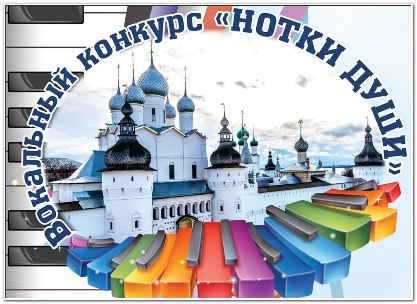 УЧРЕДИТЕЛИ И ОРГАНИЗАТОРЫ КОНКУРСА:- Общее руководство проведения межмуниципального вокального конкурса (далее Конкурс) осуществляет   управление образования администрации Ростовского муниципального района-  Организатором проведения Конкурса является МДОУ «Детский сад №5 СЕРПАНТИН»ПАРТНЕРЫ КОНКУРСА:- МУ «Театр Ростова Великого»- МОУ ДО Центр внешкольной  работы- МБУ ДО «Детская школа искусств г. Ростова»- Отдел туризма, культуры, молодежи и спорта администрации Ростовского МР ЯО- Общественность- Спонсоры                                      ЦЕЛИ И ЗАДАЧИ КОНКУРСА:Цель конкурса – выявление и всесторонняя поддержка талантливых солистов и коллективов, укрепление связей и сотрудничества через детское творчество.Основные задачи Конкурса:- Популяризации  детских песен.- Повышение профессионального мастерства руководителей творческих коллективов.- Выявление семейных творческих коллективов.СРОКИ ПРОВЕДЕНИЯ И УСЛОВИЯ КОНКУРСА:В конкурсе принимают участие победители первого (отборочного) тура, который проводится в образовательных учреждениях до 10.04.2018 года.Второй тур – финал  (заочный):   - с 10 по 15 апреля 2018 г -  направляются заявки (приложение 1) и видеоматериалы в оргкомитет Конкурса на USB носителе: по адресу г. Ростов, ул.Юбилейная, д.5 или на электронный адрес cerpantin5@mail.ru с темой Конкурс «Нотки души»;-  16 - 17 апреля 2018 г – размещение конкурсных номеров на сайте МДОУ «Детского сада №5 СЕРПАНТИН» (далее ДОУ);   - с 18 по 22 апреля 2018 г – жюри Конкурса оценивает видеоматериал участников;- 21-22 апреля 2018 г – открывается «он-лайн» голосование на сайте ДОУ и продлится два дня. - 24 апреля 2018 г – на сайте ДОУ выставляется итоговый протокол Конкурса и приглашение для участников Гала-концерта. Гала - концерт состоится 27 апреля  2018 г  в  «Театре Ростова Великого»,регистрация участников - с 9.00 час., начало – в 10.00 час. НОМИНАЦИИ (категории) КОНКУРСА: Эстрадная песня (соло) Эстрадная песня (ансамбль) Эстрадный песня (семейный коллектив)  Народный вокал (соло) Народный вокал (ансамбль) Народный вокал (семейный коллектив) Возраст участников:- 5-7 лет;- 3-7 лет для семейных коллективов.ПРОГРАММНЫЕ И ТЕХНИЧЕСКИЕ ТРЕБОВАНИЯ:СОЛО – произведение исполняется 1 участникомАНСАМБЛЬ -  разделяется на дуэт, трио, квартет, квинтет, секстет, септет, октет, нонет или децимет — по латинским названием цифр, не более 10 человекСЕМЕЙНЫЙ КОЛЛЕКТИВ – участники дети, члены семьи и  родственники.На видео должен быть записан отдельный номер. Видеосъемка  должна быть без остановок и монтажа, с начала и до конца номера. Микрофон не должен перекрывать  лицо (рот). Звук должен быть слышен отчетливо. Не допускается в одной номинации участия одного и того же участника несколько раз.3.  Количество номеров от одного  образовательного учреждения не ограничено. КРИТЕРИИ ОЦЕНКИ:Сольное исполнение:- Выразительность исполнения и чистота интонации.- Артистичность и оригинальность исполнения, умение свободно вести себя на сцене.- Соответствие внешнего вида участника Конкурса исполняемому произведению. - Соответствие репертуара исполнительским возможностям и возрастной категории исполнителей.Ансамбль, семейный коллектив:- Уровень ансамблевой подготовки (чистота звучания, чувство ритма и ансамбля).
- Сценический образ (артистичность и оригинальность исполнения, умение свободно вести себя на сцене, костюмы).
- Соответствие репертуара исполнительским возможностям и возрастной категории исполнителей.ЖЮРИ:Для оценки конкурсных выступлений создается жюри из числа педагогов партнеров Конкурса и Общественности.Конкурсанты оцениваются  во II заочном туре по 5 бальной системе.Каждый член жюри заполняет оценочный лист (Приложение 2).По результатам II тура оформляются протоколы, подписанные членами жюри (Приложение 3). Определяются победители, участники Гала-концерта.Ответственность за формирование жюри и его работу несет Оргкомитет Конкурса   Решение жюри окончательное и обсуждению не подлежит.НАГРАЖДЕНИЕ:Организация призового фонда возлагается на Оргкомитет Конкурса.Компаниям, фирмам и отдельным представителям деловых кругов разрешается вносить благотворительные взносы на проведение конкурса и учреждать свои призы.По итогам Конкурса определяются победители в каждой номинации.Победители конкурса  награждаются: - «Лауреат»  1-й, 2-й, 3-й степени – кубком, медалью и дипломом.  «Лауреат» I  степени в номинации «соло» получает «Сертификат» на бесплатное участие в Международном заочном Конкурсе  вокальных исполнителей «Звездный проект».- «Дипломант» 1-й, 2-й, 3-й степени – медалью и дипломом.     Допускается  дублирование призовых мест при равном количестве баллов.-  Победители «он - лайн  голосования»  - дипломом.-  Все финалисты (участники II тура)  -  «Диплом  финалиста конкурса»-  Руководители финалистов - «Благодарственное письмо».-  Заведующие ДОУ - «СЕРТИФИКАТ КОНКУРСА».Организационный комитет оставляет за собой право учредить специальный приз Конкурса. ОРГКОМИТЕТ КОНКУРСА:- Новикова Наталья Валентиновна, заведующая МДОУ - Моторина Анна Анатольевна, старший воспитатель- Егорова Елена Вячеславовна, музыкальный руководитель- Назаренко  Татьяна  Петровна,  заведующая хозяйством- Мариева Анастасия Владимировна, воспитатель - Колчина  Ольга  Георгиевна,  воспитатель   тел. 8 (48 536) 6-86-00Электронный адрес:  cerpantin5@mail.ruОргкомитет оставляет за собой право (при согласии сторон) размещение видео-роликов участников II тура разместить на сайте http://ds5-ros.edu.yar.ru/ на странице «КОНКУРС»ПРИЛОЖЕНИЕ 1ЗАЯВКАна участие в межмуниципальном вокальном конкурсе «Нотки души»МДОУ,  телефон_______________________________________________________Номинация (эстрадный/народный вокал) _________________________________Категория (соло, ансамбль, семейный коллектив) __________________________Исполняемое произведение _____________________________________________Название ансамбля ____________________________________________________Автор текста и музыки_________________________________________________ФИО, должность руководителя__________________________________________ФИО участника (ов) /возраст____________________________________________Подтверждение от МДОУ о наличии согласия родителей (законных представителей) на  публикацию их детей - участников Конкурса на сайте МДОУ «Детского сада №5 СЕРПАНТИН» ПРИЛОЖЕНИЕ 2ОЦЕНОЧНЫЙ ЛИСТ   II тура межмуниципального вокального конкурса  «Нотки души»член жюри (ФИО)______________________________________       __________________                                                                                                                                                                                                                подпись        ПРИЛОЖЕНИЕ 3ПРОТОКОЛ 2018 II   тура межмуниципального вокального конкурса «Нотки души»члены жюри (ФИО)______________________________________       __________________                                                                                                                                                                                                                подпись        УчастникВыразительность исполнения и чистота интонации.
Полное раскрытие образа музыкального произведения (артистичность и оригинальность исполнения, умение свободно вести себя на сцене).Соответствие внешнего вида участника Конкурса исполняемому произведениюСоответствие репертуара исполнительским возможностям и возрастной категории исполнителейОбщий баллФИОИтоговая оценка жюриИтоговая оценка жюриИтоговая оценка жюриИтоговая оценка жюриИтоговоекол-во балловФИОИтоговоекол-во баллов